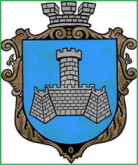 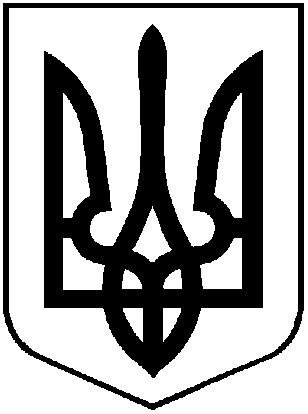 У К Р А Ї Н Ам. Хмільник  Вінницької  областіР О З П О Р Я Д Ж Е Н Н Я М І С Ь К О Г О    Г О Л О В И19. 03. 2021 року                                                                                                          № 117-р Про затвердження «Щорічної акції з благоустрою та санітарної очистки території населених пунктів Хмільницької міської  територіальної громади»        Враховуючи розпорядження Вінницької обласної державної адміністрації від 04 березня 2021 року №187 «Про організацію щорічної акції з благоустрою та санітарної очистки території населених пунктів області» з метою поліпшення санітарного та естетичного стану територій населених пунктів Хмільницької міської територіальної громади після зимового періоду експлуатації, покращення благоустрою та озеленення території, керуючись ст. 42, 59 Закону України «Про місцеве самоврядування в Україні»: 1. Провести Протягом квітня-травня 2021 року щорічну акцію з благоустрою та санітарної очистки території  населених пунктів Хмільницької міської територіальної громади, в ході якої виконати роботи з впорядкування власних і закріплених територій, висаджування дерев, кущів, квітів та багаторічних трав, розбивки клумб, впорядкування місць захоронень та братських могил, пам’ятників та меморіальних знаків, ліквідації стихійних сміттєзвалищ.2.	Провести прибирання території населених пунктів Хмільницької міської  територіальної громади  16 квітня 2021 року - в рамках щорічної всеукраїнської акції «За чисте довкілля» та Дня благоустрою у 2021 році. 3.	Передбачити  рубрику  тематичні сюжети у засобах масової інформації про проведення щорічної всеукраїнської акції з благоустрою та санітарної очистки території. 4.   Створити комісію з координації робіт в період щорічної акції з благоустрою та санітарної очистки території населених пунктів Хмільницької міської територіальної громади згідно додатку 1 до Розпорядження міського голови.5.  Засідання комісії проводити щовівторка о 10.00 год.  «до 15 та 30 числа звітного місяця».6.	Затвердити заходи по благоустрою та санітарній очистці територій населених пунктів Хмільницької міської  територіальної громади згідно додатку 2 до Розпорядження міського голови.7.	Рекомендувати керівникам служб, установ, організацій та підприємств населених пунктів Хмільницької міської  територіальної громади незалежно від форм власності та відомчого підпорядкування з настанням сприятливих погодних умов розпочати виконання робіт з озеленення, впорядкування та благоустрою власних та прилеглих територій:7.1.	В період проведення щорічної акції з благоустрою та санітарній очистці населених пунктів Хмільницької міської  територіальної громади, залучити до виконання заходів по благоустрою та санітарній очистці населених пунктів Хмільницької міської  територіальної громади працівників підприємств, установ та  організацій, жителів населених пунктів Хмільницької міської  територіальної громади.7.2.	Рекомендувати КП «Хмільниккомунсервіс» (Проковичу Ю.І.) безкоштовно проводити прийняття та утилізацію сміття на міському сміттєзвалищі від населення населених пунктів Хмільницької міської територіальної громади протягом проведення весняної акції з благоустрою.7.3.	Управлінню освіти, молоді і спорту міської ради (Коведі Г.І.), директору ДНЗ професійний ліцей  сфери послуг (Коломійцю М.П.), директору ДПТНЗ «Хмільницький» аграрний центр ПТО (Дем’янюку А.Я.) провести в період з  березня по квітень акцію «Посади дерево та збережи його» та провести просвітницькі заходи щодо популяризації благоустрою та охорони навколишнього середовища території населених пунктів Хмільницької міської територіальної громади за участю працівників культурно – освітніх закладів, а саме: виставки, круглі столи та інше. 8.  Визнати таким, що втратило чинність розпорядження міського голови від     03.03.2020р. №91-р            9. Загальному відділу міської ради (Прокопович О.Д.) у документах постійного зберігання зазначити факт та підставу втрати чинності розпорядження міського голови від 03.03.2020р. №91-р           10.  Контроль за виконанням цього розпорядження покласти на заступника міського голови з питань діяльності виконавчих органів міської ради Загіку В.М.          Міський голова                                                                                             М.В. Юрчишин                                                            С.П. Маташ                                                           В.М. Загіка                                          А.В. Сташко                                               І.С. Литвиненко                                                          Г.І. Коведа                                                                Н.А. Буликова                                                                                                                                         Додаток 1 до розпорядження міського голови № 117-р  від  19.03.2021 рокуКомісіяз координації робіт в період проведення щорічної акції з благоустроюта санітарної очистки території населених пунктів Хмільницької міської територіальної громадиМіський голова                                                                                             М.В. Юрчишин                                                                                                                                                                      Додаток 2до розпорядження міського голови№ 117-р   від 19.03. 2021рокуЗАХОДИпо благоустрою та санітарній очистці території населених пунктів Хмільницької міської територіальної громадиМіський голова                                                                             М.В. ЮрчишинГолова комісії :Займана посада  Загіка Володимир Михайловичзаступник міського голови з питань діяльності виконавчих органів Хмільницької міської радиЗаступник голови комісії:Заступник голови комісії:  Литвиненко Інна СергіївнаВ.о. начальник управління житлово-комунального господарства та комунальної власності Хмільницької міської радиСекретар комісії:Секретар комісії:Гінжалюк Олег Васильовичпровідний спеціаліст відділу житлово-комунального господарства управління житлово-комунального господарства та комунальної власності Хмільницької міської радиЧлени комісії :Сташко Андрій Володимировичзаступник міського голови з питань діяльності виконавчих органів Хмільницької міської радиВаховський Сергій Вікторовичрадник-консультант міського головиТитула  Андрій Петровичстароста сіл із центром в с. Соколова Хмільницької міської радиСухий Микола Олексійовичстароста сіл із центром в с. Широка Гребля Хмільницької міської радиБичок Ганна Михайлівнастароста сіл із центром в с. Лозова Хмільницької міської ради Остапчук Світлана Григорівнастароста сіл із центром в с. Кожухів Хмільницької міської радиШкатюк Тетяна Сергіївнастароста  сіл із центром в с. Великий Митник Хмільницької міської радиМатвіюк Наталія ВасилівнаСтароста сіл із центром в с. Кривошиї Хмільницької міської радиМаліновська Валентина Іванівнастароста сіл із центром в с. Порик Хмільницької міської радиПрокопович Юрій Івановичначальник КП «Хмільниккомунсервіс»  Мацюк Григорій СтепановичВ. о. начальник КП«Хмільницька ЖЕК»Бойко Сергій Петровичдиректор КП «Хмільникводоканал» Хмільницької міської радиПідвальнюк Юрій Григоровичначальник управління  агроекономічного розвитку та євроінтеграції Хмільницької міської радиОлійник Олександр АнатолійовичВ.о. начальник управління містобудування та архітектури Хмільницької міської радиКоведа Галина Іванівнаначальник управління освіти, молоді і спорту Хмільницької міської радиГрушко Василь Васильовичначальник Хмільницького районного управління  Головного управління Держпродспоживслужби у Вінницькій обл. (за згодою)Тимошенко Ірина Ярославівнаначальник управління праці та соціального захисту населення Хмільницької міської радиПачевський Віталій Григоровичначальник відділу молоді і спорту Управління освіти молоді і спорту Хмільницької міської ради№ п/пНазва заходівВиконавціТермін виконання1.Проведення що п’ятниці на території міста «Санітарного дня»Виконавчий комітет Хмільницької міської ради, підприємства, установи, організації  Хмільницької міської ТГпостійно2.Впорядкування підпорядкованих, закріплених та прилеглих територій та інших територій загального користуванняВиконавчий комітет Хмільницької міської ради, підприємства, установи, організації,  вуличні та 
будинкові комітетипостійно3.Очищення доріг міста після осінньо-зимового періоду від посипочного матеріалу та брудуКП «Хмільниккомунсервіс», балансоутримувачідо 
01.04.2021 р.4.Впорядкування придорожніх смугКП «Хмільниккомунсервіс», балансоутримувачі дорігпостійно5.Упорядкування газонів, квітниківНадавач послуги з озеленення території населених пунктів (догляд за квітниками) визначений за результатами проведення відкритих торгів через систему електронних закупівель «ProZoroo».  Підприємства, установи, організації Хмільницької міської ТГ, балансоутримувачіберезень – квітень 2021’р.6.Створення нових  зелених зон, висаджування саджанців дерев і кущівКП «Хмільниккомунсервіс» за участю підприємств, установ, організацій  Хмільницької міської ТГберезень – квітень 2021р.7. Проведення щорічної акції з благоустрою та санітарної очистки території населених пунктів Хмільницької міської територіальної громадиВиконавчий комітет Хмільницької міської ради, підприємства, установи, організації, 
вуличні та будинкові комітети Хмільницької міської ТГ26.01. 2021 р.8.Проведення санітарної та формувальної  розчистки крон дерев на території населених пунктів Хмільницької міської територіальної громадиКП «Хмільниккомунсервіс»до 
31.03.2021 р.9.Впорядкування меморіалів, пам’ятників братських могил населених пунктів території Хмільницької міської територіальної громадиКП «Хмільниккомунсервіс»до 12.04 2021р.10.Впорядкування кладовищКП «Хмільниккомунсервіс» із залученням громадськостіДо 16.04.2021р.11.Впорядкування міського сміттєзвалища, виявлення та ліквідація несанкціонованих сміттєзвалищКП «Хмільниккомунсервіс», управління ЖКГ та КВ Хмільницької міської радипостійно12.Укладання договорів з приватним сектором на вивезення ТПВКП «Хмільниккомунсервіс»постійно13.Упорядкування берегів річок Південний Буг та ФосаВиконавчий комітет Хмільницької міської ради, КП «Хмільниккомунсервіс», підприємства, установи, організації та громадськості Хмільницької міської ТГберезень–квітень 2021р.14.Впорядкування прилеглих та закріплених територій до торгівельних закладів населених пунктів території Хмільницької міської територіальної громадиВідділ  розвитку підприємництва, туризму та сфери послуг управління агроекономічного розвитку та євроінтеграції Хмільницької міської ради та суб’єкти підприємницької діяльності Хмільницької міської ТГ  управління житлово-комунального господарства та комунальної власності Хмільницької міської радипостійно15.Залучення учнівської, студентської молоді та педагогічних колективів до участі в щорічній акції з благоустрою та санітарній очистціВиконком Хмільницької міської ради, управління 
освіти, молоді та спорту Хмільницької міської радиуправління житлово-комунального господарства та комунальної власності Хмільницької міської радиберезень–квітень 2021р.16.Проведення інформаційно–просвітницької кампанії щодо щорічної акції з благоустрою та санітарної очистки території населених пунктівВиконавчий комітет Хмільницької міської ради, управління ЖКГ та КВ Хмільницької міської радиберезень–квітень 2021р.